Corrélations de Mathologie 2e année – Alberta
Le nombre, ensemble 4 : L’initiation aux fractions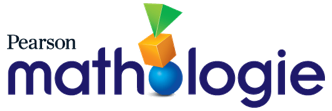 Idée organisatrice :Le nombre : La quantité est mesurée par des nombres qui permettent de compter, d’étiqueter, de comparer et d’effectuer des opérations.Question directrice : Comment la quantité peut-elle contribuer à un sens du nombre ?Résultat d’apprentissage : Les élèves analysent la quantité jusqu’à 1 000.Question directrice : Comment la quantité peut-elle contribuer à un sens du nombre ?Résultat d’apprentissage : Les élèves analysent la quantité jusqu’à 1 000.Question directrice : Comment la quantité peut-elle contribuer à un sens du nombre ?Résultat d’apprentissage : Les élèves analysent la quantité jusqu’à 1 000.Question directrice : Comment la quantité peut-elle contribuer à un sens du nombre ?Résultat d’apprentissage : Les élèves analysent la quantité jusqu’à 1 000.Question directrice : Comment la quantité peut-elle contribuer à un sens du nombre ?Résultat d’apprentissage : Les élèves analysent la quantité jusqu’à 1 000.ConnaissancesCompréhensionHabiletés et procédures2e année MathologiePetits livrets de MathologieUne quantité paire n’aura pas de reste lorsqu’elle est séparée en deux groupes égaux ou en groupes de deux.Une quantité impaire aura un reste de 1 lorsqu’elle est séparée en deux groupes égaux ou en groupes de deux.Tous les nombres naturels sont soit pairs, soit impairs.Séparer un ensemble d’objets en les partageant ou en les groupant, avec ou sans reste.Le nombre, ensemble 4 : L’initiation aux fractions19 : Séparer des ensemblesQuestion directrice : De quelle manière les parties peuvent-elles composer un tout ?Résultat d’apprentissage : Les élèves interprètent les relations entre un tout et ses parties en utilisant les fractions unitaires.Question directrice : De quelle manière les parties peuvent-elles composer un tout ?Résultat d’apprentissage : Les élèves interprètent les relations entre un tout et ses parties en utilisant les fractions unitaires.Question directrice : De quelle manière les parties peuvent-elles composer un tout ?Résultat d’apprentissage : Les élèves interprètent les relations entre un tout et ses parties en utilisant les fractions unitaires.Question directrice : De quelle manière les parties peuvent-elles composer un tout ?Résultat d’apprentissage : Les élèves interprètent les relations entre un tout et ses parties en utilisant les fractions unitaires.Question directrice : De quelle manière les parties peuvent-elles composer un tout ?Résultat d’apprentissage : Les élèves interprètent les relations entre un tout et ses parties en utilisant les fractions unitaires.ConnaissancesCompréhensionHabiletés et procédures2e année MathologiePetits livrets de MathologieUn tout peut être un ensemble d’objets ou un objet entier, qui peut être séparé en un certain nombre de parties égales.Le tout peut être de n’importe quelle grandeur et est désigné par le contexte.Une fraction unitaire décrit l’une des parties égales qui composent un tout.Les fractions peuvent représenter les relations entre le tout et ses parties.Un tout peut être interprété comme un certain nombre de fractions unitaires.Modéliser une fraction unitaire en séparant un objet ou un ensemble d’objets en parties égales, en se limitant à 10 parties égales ou moins.Le nombre, ensemble 4 : L’initiation aux fractions 14 : Des parties égales 19 : Séparer des ensembles20 : ApprofondissementLe nombre, Les maths au quotidien4 : Modéliser des quantités fractionnaires4 : Nommer des parties égalesLe nombre, Intervention5 : Nommer des quantités fractionnairesLe meilleur anniversaire3e annéeUn devoir gagnant !Un tout peut être un ensemble d’objets ou un objet entier, qui peut être séparé en un certain nombre de parties égales.Le tout peut être de n’importe quelle grandeur et est désigné par le contexte.Une fraction unitaire décrit l’une des parties égales qui composent un tout.Les fractions peuvent représenter les relations entre le tout et ses parties.Un tout peut être interprété comme un certain nombre de fractions unitaires.Comparer différentes fractions unitaires d’un même tout, en se limitant à des dénominateurs de 10 ou moins.Le nombre, ensemble 4 : L’initiation aux fractions 15 : Comparer les fractions 116 : Comparer les fractions 2 Le meilleur anniversaire3e annéeUn devoir gagnant !Un tout peut être un ensemble d’objets ou un objet entier, qui peut être séparé en un certain nombre de parties égales.Le tout peut être de n’importe quelle grandeur et est désigné par le contexte.Une fraction unitaire décrit l’une des parties égales qui composent un tout.Les fractions peuvent représenter les relations entre le tout et ses parties.Un tout peut être interprété comme un certain nombre de fractions unitaires.Comparer les mêmes fractions unitaires de différents touts, en se limitant à des dénominateurs de 10 ou moins.Le nombre, ensemble 4 : L’initiation aux fractions17 : Comparer des fractions unitaires de différents touts3e annéeUn devoir gagnant !Un tout peut être un ensemble d’objets ou un objet entier, qui peut être séparé en un certain nombre de parties égales.Le tout peut être de n’importe quelle grandeur et est désigné par le contexte.Une fraction unitaire décrit l’une des parties égales qui composent un tout.Les fractions peuvent représenter les relations entre le tout et ses parties.Un tout peut être interprété comme un certain nombre de fractions unitaires.Modéliser un tout, en utilisant une fraction unitaire donnée, en se limitant aux dénominateurs de 10 ou moins.Le nombre, ensemble 4 : L’initiation aux fractions18 : Modéliser un tout avec des fractions unitaires